Universiteti i Prishtinës "HASAN PRISHTINA"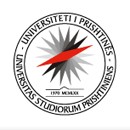 University of Prishtina "HASAN PRISHTINA"Fakulteti EkonomikBaçelorRaporti i studentëve që kanë paraqitur proviminAfati i Nëntorit-2020/2021-BaçelorAjet AhmetiMatematika financiare (MK)Verejtje: Konsultimet mbahen te merkuren(15.12.2021) ne ora 16:00.Printuar më: 12/13/2021/ 12:16:041 / 1© Sistemi Elektronik për Menaxhimin e Studentëve (SEMS)NënshkrimiNr.StudentiRegjistri IDNota1Albinë Brahim Dobruna20053510014762Auron Arben Ibrahimi2005351001453Elsa Flamur Berisha2005351001384Gresa Shefqet Babaj1905031001925Mirjeta Adem Beqiri1905031000136Rinesa Nexhat Krasniqi200535100001